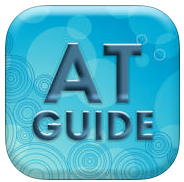 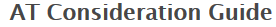 Published on iTunes: https://itunes.apple.com/us/app/at-consideration-guide/id1103884612?mt=8 or http://tinyurl.com/zjy5omzAT Consideration Guide: IDEA (1997) added the requirement that each IEP team consider the need for assistive technology as part of the Consideration of Special Factors. IEP Teams must also document their consideration of assistive technology in the IEP. The consideration guide can assist school divisions in developing a process for consideration of AT in the IEP process. This free app was developed in collaboration with the Virginia Department of Education (VDOE).                                                         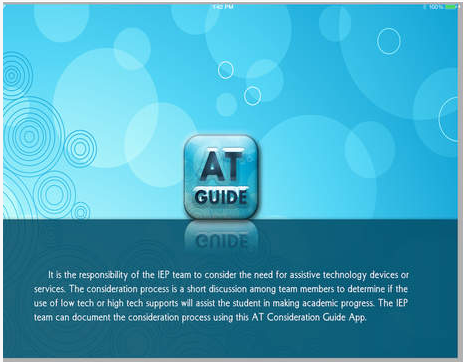 